教学主要内容(huvud innehåll av lektionerna)：Repetition av Tema 4 Tid (kap11 - 12)教学材料和辅助材料(undervisningsmaterial)：	Kinesiska 1，anteckningsbok课时安排(antal lektioner): 3 lektioner9:45-10:3010:40-11:2011:40-12:15上课内容 lektionsinnehålRepetition Högläsa sidan 195 晨读 s.195 och s. 196Nya ord kap 13 (sidan 103)Streckordnings övning (Elever kommer fram och skriva varsin teckens streckording på tavlan). Streckordnings regler finns på sidan 13 i bok Kinesiska 1. Streckordning för ovan tecken finns i sidan 106 i bok Kinesiska 1.Att gå igenom läxa. Översätta och svara följande meningarHur dags går du till lektionen i svenska?你几点去上瑞典文（语）课？我九点去上瑞典文课。Hur många elever finns det i din klass?你的班有多少个学生？我的班有十四个学生。Vart ligger din skola?你的学校在哪儿？我的学校在斯德哥尔摩/瑞典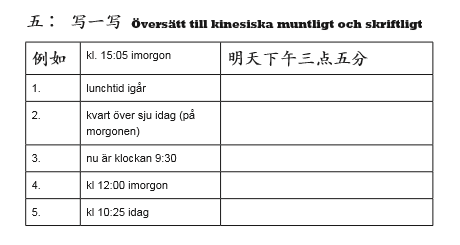 家庭作业 HemläxaGemensamt läxa Att göra klar övning Skriv tecken i sidan 106 i bok Kinesiska 1 Och öva fölljande glossor och försöka kunna dem utan till. (Detta ska vi ha läxaförhör den 24:e feb)下个星期02月17 号学习什么? Vad ska vi studera till nästa vecka?Kap 13 dialog上课学生NärvarolistanGlossorPinyinSvenska早上zǎo shangmorgon喝hēdricka牛奶niú nǎimjölk茶cháte咖啡kā fēikaffe吃chīäta面包miàn bāobrödGlossorPinyinSvenska早上zǎo shangmorgon喝hēdricka牛奶niú nǎimjölk茶cháte咖啡kā fēikaffe吃chīäta面包miàn bāobröd学生姓名本周是否到课 närvarande på lektionen上周作业是否完成 läxa inlämnade under lektionenSaga-ClaraXElsaxNoraXHugo HxHugo SXLechaoXMeija-NiobeXVincentX嘉嘉XCorneliaXAgnesXAnastasiax